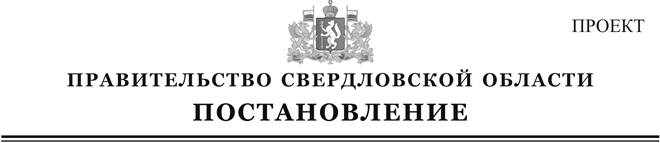 О внесении изменений в отдельные постановления Правительства Свердловской областиВ соответствии со статьей 101 Областного закона от 10 марта 1999 года № 4-ОЗ «О правовых актах в Свердловской области», в целях приведения нормативных правовых актов Свердловской области в соответствие нормам Федерального закона от 27 июля 2010 года № 210-ФЗ «Об организации предоставления государственных и муниципальных услуг» Правительство Свердловской областиПОСТАНОВЛЯЕТ:	1. Внести в Порядок оформления и выдачи удостоверений, дающих право на получение мер социальной поддержки реабилитированным лицам и лицам, признанным пострадавшими от политических репрессий, проживающим на территории Свердловской области, утвержденный постановлением Правительства Свердловской области от 14.06.2012 № 646-ПП «О порядке оформления и выдачи удостоверений, дающих право на получение мер социальной поддержки реабилитированным лицам и лицам, признанным пострадавшими от политических репрессий, проживающим на территории Свердловской области» («Областная газета», 2012, 20 июня, № 232–233) с изменениями, внесенными постановлениями Правительства Свердловской области от 25.07.2012 № 817 ПП и от 06.07.2016 № 475-ПП, следующее изменение:	в пункте 4 слова «, универсальной электронной карты» исключить.2. Внести в Порядок назначения и выплаты компенсаций расходов на оплату жилого помещения и коммунальных услуг отдельным категориям граждан, оказание мер социальной поддержки которым относится к ведению Российской Федерации, утвержденный постановлением Правительства Свердловской области от 26.06.2012 № 688-ПП «О Порядке назначения и выплаты компенсаций расходов на оплату жилого помещения и коммунальных услуг отдельным категориям граждан, оказание мер социальной поддержки которым относится к ведению Российской Федерации» («Областная газета», 2012, 10 июля, № 270–271) с изменениями, внесенными постановлениями Правительства Свердловской области от 16.04.2013 № 494-ПП, от 13.11.2013 № 1385-ПП, от 15.07.2014 № 597-ПП и от 06.03.2015 № 138-ПП, следующие изменения:1) часть первую пункта 2 изложить в следующей редакции: «Компенсация расходов на оплату жилого помещения и коммунальных услуг является формой предоставления меры социальной поддержки по компенсации расходов на оплату жилого помещения и коммунальных услуг в соответствии с федеральными законами, указанными в пункте 1 настоящего Порядка.»; 2) в пункте 7 слова «, в форме электронного документа. При этом электронная копия заявления подписывается усиленной квалифицированной электронной подписью.» заменить словами «, в форме электронных документов. В последнем случае заявление должно быть подписано простой электронной подписью или усиленной квалифицированной электронной подписью. При использовании простой электронной подписи заявление представляется на бумажном носителе в уполномоченный орган в течение пяти дней со дня подачи заявления.»;3) часть вторую пункта 8 признать утратившей силу;4) часть первую пункта 9 изложить в следующей редакции:«9. Для подтверждения информации, указанной в пункте 6 настоящего порядка, лица, указанные в пункте 5 настоящего порядка, могут по собственной инициативе представить в уполномоченный орган следующие документы (с предъявлением паспорта гражданина Российской Федерации или иного документа, удостоверяющего личность):1) удостоверение федерального образца о праве на меры социальной поддержки (для инвалидов − справка федерального государственного учреждения медико-социальной экспертизы об установлении инвалидности, для ВИЧ-инфицированных несовершеннолетних − заключение учреждения государственной или муниципальной системы здравоохранения о наличии ВИЧ-инфекции, для детей и подростков, страдающих болезнями вследствие чернобыльской катастрофы, − заключение межведомственного экспертного совета об установлении причинной связи заболеваний с последствиями радиоактивного облучения одного из родителей);2) документ, подтверждающий регистрацию по месту жительства либо пребывания (в случае если информация о регистрации по месту жительства либо пребывания отсутствует в документах, удостоверяющих личность гражданина);3) документ, содержащий сведения о гражданах, зарегистрированных в установленном порядке в жилом помещении по месту жительства или месту пребывания заявителя, с указанием степени их родства, вида их регистрационного учета, даты регистрации и снятия их с регистрационного учета, размера занимаемой общей площади жилого помещения, условий проживания (квартира, коммунальная квартира, жилой дом, общежитие, другое), вида жилого фонда, к которому относится жилое помещение (муниципальный, государственный, частный);4) платежные документы на оплату жилого помещения и коммунальных услуг за месяц, предшествующий месяцу обращения, с отметкой об оплате (в случае обращения за компенсацией расходов в части оплаты твердого топлива (уголь, дрова) и его доставки, сжиженного (баллонного) газа − кадастровый паспорт, технический паспорт, справку, выданную на основании похозяйственных книг, иные документы, которые содержат описание объектов недвижимости, выданные в установленном законодательством Российской Федерации порядке, действующем на момент их выдачи, а также документы, подтверждающие соответствующие расходы);5) документ о неполучении меры социальной поддержки по компенсации расходов на оплату жилого помещения и коммунальных услуг по месту жительства (в случае обращения за назначением компенсации расходов по месту пребывания).»;5) в части второй пункта 9 слова «указанных в настоящем пункте» заменить словами «указанных в части первой настоящего пункта»;6) пункт 10 изложить в следующей редакции:«10. Документы, указанные в пункте 9 настоящего порядка, могут быть направлены в уполномоченный орган по почте, через многофункциональный центр предоставления государственных и муниципальных услуг, а также с использованием информационно-телекоммуникационных технологий, включая использование единого портала государственных и муниципальных услуг, портала государственных и муниципальных услуг Свердловской области, универсальной электронной карты и других средств информационно-телекоммуникационных технологий, в случаях и порядке, установленных законодательством Российской Федерации, в форме электронных документов. В последнем случае электронная копия (электронный образ) каждого документа должна быть подписана простой электронной подписью или усиленной квалифицированной электронной подписью. При использовании простой электронной подписи документы, указанные в пункте 9 настоящего порядка, представляются на бумажном носителе в уполномоченный орган в течение пяти дней со дня подачи заявления.»;7) пункт 12 изложить в следующей редакции:«12. Решение о назначении либо отказе в назначении компенсации расходов принимается руководителем уполномоченного органа в течение десяти рабочих дней с даты поступления в уполномоченный орган информации, указанной в пункте 6 настоящего порядка, либо с даты поступления в уполномоченный орган заявления и документов, указанных в пункте 9 настоящего порядка.Уведомление о принятом решении направляется заявителю в течение пяти рабочих дней с даты его принятия.»;8) пункт 13 дополнить подпунктами 5−7 следующего содержания:«5) заявление и документы, направленные в форме электронных документов, не подписаны электронной подписью;6) выявлено несоблюдение установленных законодательством Российской Федерации условий признания действительности усиленной квалифицированной электронной подписи;7) если в течение пяти дней со дня подачи заявления, подписанного простой электронной подписью, не представлены документы в соответствии с пунктами 7 и 10 настоящего порядка.»;9) в пункте 29: слова «, универсальной электронной карты» исключить;слова «установленных действующим законодательством, в форме электронного документа. При этом электронная копия заявления подписывается усиленной квалифицированной электронной подписью.» заменить словами «установленных законодательством Российской Федерации, в форме электронного документа. В последнем случае заявление должно быть подписано простой электронной подписью или усиленной квалифицированной электронной подписью. При использовании простой электронной подписи заявление представляется на бумажном носителе в уполномоченный орган в течение пяти дней со дня подачи заявления.»;10) в пункте 33 слова «в разрезе муниципальных образований в Свердловской области» заменить словами «в разрезе муниципальных образований, расположенных на территории Свердловской области»;11) в приложении № 1: слова «мера социальной поддержки по оплате жилого помещения и коммунальных услуг» заменить словами «мера социальной поддержки по компенсации расходов на оплату жилого помещения и коммунальных услуг»;слова «мер социальной поддержки» заменить словами «меры социальной поддержки»;слова «(отметить в первой графе)» заменить словами «(отметить в первом столбце)»;слова «Предупрежден (а)» заменить словами «Предупрежден (предупреждена)».3. Внести в Порядок назначения и выплаты компенсаций расходов на оплату жилого помещения и коммунальных услуг отдельным категориям граждан, оказание мер социальной поддержки которым относится к ведению субъекта Российской Федерации, утвержденный постановлением Правительства Свердловской области от 26.06.2012 № 689-ПП «О Порядке назначения и выплаты компенсаций расходов на оплату жилого помещения и коммунальных услуг отдельным категориям граждан, оказание мер социальной поддержки которым относится к ведению субъекта Российской Федерации» («Областная газета», 2012, 06 июля, № 267–268) с изменениями, внесенными постановлением Правительства Свердловской области от 29.06.2016 № 467, следующее изменение:в пунктах 7, 11 и 32 слова «, универсальной электронной карты» исключить.4. Внести в Порядок назначения и выплаты компенсаций расходов на оплату жилого помещения и коммунальных услуг отдельным категориям граждан, оказание мер социальной поддержки которым относится к ведению субъекта Российской Федерации, утвержденный постановлением Правительства Свердловской области от 26.06.2012 № 690-ПП «О Порядке назначения и выплаты компенсаций расходов на оплату жилого помещения и коммунальных услуг отдельным категориям работников бюджетной сферы в поселках городского типа, рабочих поселках и сельских населенных пунктах, расположенных на территории Свердловской области, и пенсионерам из их числа» («Областная газета», 2012, 10 июля, № 270-271) с изменениями, внесенными постановлениями Правительства Свердловской области от 16.04.2013 № 494-ПП, от 13.11.2013 № 1386-ПП, от 15.07.2014 № 597-ПП, от 25.12.2014 № 1198-ПП, от 06.03.2015 № 138-ПП, от 18.05.2016 № 344-ПП и от 20.09.2016 № 670-ПП, следующее изменение:в пунктах 7, 10 и 29 слова «, универсальной электронной карты» исключить.5. Настоящее постановление опубликовать на «Официальном интернет-портале правовой информации Свердловской области» (www.pravo.gov66.ru).ГубернаторСвердловской области	Е.В. КуйвашевСОГЛАСОВАНИЕпроекта постановления Правительства Свердловской областиНаименование постановления: Наименование постановления: «О внесении изменений в отдельные постановления Правительства Свердловской области»«О внесении изменений в отдельные постановления Правительства Свердловской области»«О внесении изменений в отдельные постановления Правительства Свердловской области»«О внесении изменений в отдельные постановления Правительства Свердловской области»ДолжностьИнициалы и фамилияИнициалы и фамилияСроки и результаты согласованияСроки и результаты согласованияСроки и результаты согласованияДолжностьИнициалы и фамилияИнициалы и фамилияДата поступления на согласованиеДата согласованияЗамечанияи подписьПервый Заместитель Губернатора Свердловской области, Член Правительства Свердловской областиА.В. ОрловА.В. ОрловПервый Заместитель Губернатора Свердловской области – Руководитель Администрации Губернатора Свердловской области, Член Правительства Свердловской областиВ.Г. ТунгусовВ.Г. ТунгусовЗаместитель Губернатора Свердловской области, Член Правительства Свердловской областиП.В. КрековП.В. КрековДиректор Государственно-правового департамента Губернатора Свердловской области и Правительства Свердловской областиИ.А. РомшинИ.А. РомшинМинистр социальной политики Свердловской области, Член Правительства Свердловской областиА.В. ЗлоказовА.В. ЗлоказовНачальник Управления выпуска правовых актов Губернатора Свердловской области и Правительства Свердловской областиН.Н. ВейсН.Н. ВейсДокладчик:Министр социальной политики Свердловской области, 
Член Правительства Свердловской области А.В. Злоказов Постановление разослать:Заместитель Губернатора Свердловской области, Член Правительства Свердловской области П.В. КрековПостановление разослать:Министерство социальной политики Свердловской областиорганы местного самоуправления Исполнители:Чеботаева Наталья Алексеевна, начальник отдела обеспечения социальных гарантий Министерства социальной политики Свердловской области, (343) 312-00-08(доб. 017),n.chebotaeva@egov66.ru___________________(подпись)Номоконова Татьяна Владимировна, главный специалист отдела обеспечения социальных гарантий Министерства социальной политики Свердловской области, (343) 312-00-08 (доб. 121), t.nomokonova@egov66.ru___________________(подпись)